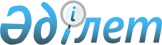 Об утверждении бюджета Жарыкского сельского округа на 2022-2024 годы
					
			С истёкшим сроком
			
			
		
					Решение Кобдинского районного маслихата Актюбинской области от 30 декабря 2021 года № 134. Прекращено действие в связи с истечением срока
      В соответствии с пунктом 2 статьи 9-1 Бюджетного кодекса Республики Казахстан, статьей 6 Закона Республики Казахстан "О местном государственном управлении и самоуправлении в Республике Казахстан", Кобдинский районный маслихат РЕШИЛ:
      1. Утвердить бюджет Жарыкского сельского округа на 2022-2024 годы согласно приложениям 1, 2 и 3 соответственно, в том числе на 2022 год в следующих объемах:
      1) доходы – 22535 тысяч тенге в том числе:
      налоговым поступлениям – 860 тысяч тенге;
      неналоговым поступлениям - 0 тенге;
      поступлениям от продажи основного капитала - 0 тысяч тенге;
      поступлениям трансфертов – 21675 тысяч тенге; 
      2) затраты - 23190 тысяч тенге;
      3) чистое бюджетное кредитование – 0 тенге, в том числе:
      бюджетные кредиты - 0 тенге;
      погашение бюджетных кредитов - 0 тенге;
      4) сальдо по операциям с финансовыми активами – 0 тенге, в том числе:
      приобретение финансовых активов – 0 тенге,
      поступления от продажи финансовых активов государства- 0 тенге;
      5) дефицит (профицит) бюджета - 0 тенге;
      6) финансирование дефицита (использование профицита) бюджета – 0,0 тенге, в том числе:
      поступление займов - 0 тенге;
      погашение займов - 0 тенге;
      используемые остатки бюджетных средств – 655тыс тенге.
      Сноска. Пункт 1 – в редакции решения Кобдинского районного маслихата Актюбинской области от 11.04.2022 № 165 (вводится в действие с 01.01.2022).


      2. Установить, что в доход бюджета сельского округа зачисляются:
      налог на имущество физических лиц;
      налог на транспортные средства с юридических лиц;
      налог на транспортные средства с физических лиц;
      единый земельный налог;
      плата за пользование земельными участками;
      поступления от продажи земельных участков;
      поступления от продажи земельных участков сельскохозяйственного назначения;
      административные штрафы, пени, санкции, взыскания, налагаемые акимами города районного значения, села, поселка, сельского округа;
      добровольные сборы физических и юридических лиц;
      доходы от аренды имущества коммунальной собственности города районного значения, села, поселка, сельского округа;
      другие неналоговые поступления в бюджеты города районного значения, села, поселка, сельского округа.
      3. Учесть на 2022 год объемы субвенций, переданных из районного бюджета в бюджет Жарыкского сельского округа в сумме 20 603 тысяч тенге.
      4. Настоящее решение вводится в действие с 1 января 2022 года. Бюджет Жарыкского сельского округа на 2022 год.
      Сноска. Приложение 1 – в редакции решения Кобдинского районного маслихата Актюбинской области от 11.04.2022 № 165 (вводится в действие с 01.01.2022). Бюджет Жарыкского сельского округа на 2023 год. Бюджет Жарыкского сельского округа на 2024 год.
					© 2012. РГП на ПХВ «Институт законодательства и правовой информации Республики Казахстан» Министерства юстиции Республики Казахстан
				
      Секретарь Кобдинского районного маслихата 

Ж. Ергалиев
Приложение 1 к решению Кобдинского районного маслихата от 30 декабря 2021 года № 134
Категория
Категория
Категория
Категория
Сумма, тысяч тенге
Класс
Класс
Класс
Сумма, тысяч тенге
Подкласс
Подкласс
Сумма, тысяч тенге
Наименование
Сумма, тысяч тенге
 1
 2
 3
4
5
І. Доходы
22535
1
Налоговые поступления
860
04
Налоги на собственность
860
1
Налоги на имущество
10
4
Налог на транспортные средства
850
4
Поступления трансфертов
21675
02
Трансферты из вышестоящих органов государственного управления
21675
3
Трансферты из районного (города областного значения) бюджета
21675
Функциональная группа
Функциональная группа
Функциональная группа
Функциональная группа
Функциональная группа
Сумма (тысяч тенге)
Функциональная подгруппа
Функциональная подгруппа
Функциональная подгруппа
Функциональная подгруппа
Сумма (тысяч тенге)
Администратор бюджетных программ
Администратор бюджетных программ
Администратор бюджетных программ
Сумма (тысяч тенге)
Программа
Программа
Сумма (тысяч тенге)
Наименование
Сумма (тысяч тенге)
1
2
3
4
5
6
II. Затраты
23190
01
Государственные услуги общего характера
20143
1
Представительные, исполнительные и другие органы, выполняющие общие функции государственного управления
20143
124
Аппарат акима города районного значения, села, поселка, сельского округа
20143
001
Услуги по обеспечению деятельности акима города районного значения, села, поселка, сельского округа
20143
07
Жилищно-коммунальное хозяйство
2081
2
Коммунальные хозяйство
901
124
Аппарат акима города районного значения, села, поселка, сельского округа
901
014
Организация водоснабжения населенных пунктов
901
3
Благоустройство населенных пунктов
1180
124
Аппарат акима города районного значения, села, поселка, сельского округа
1180
008
Освещение улиц в населенных пунктах
442
011
Благоустройство и озеленение населенных пунктов
738
12
Транспорт и коммуникации
935,2
1
Автомобильный транспорт
935,2
124
Аппарат акима города районного значения, села, поселка, сельского округа
935,2
013
Обеспечение функционирования автомобильных дорог в городах районного значения, поселках, селах, сельских округах
935,2
15
Трансферты
30,8
1
Трансферты
30,8
124
Аппарат акима города районного значения, села, поселка, сельского округа
30,8
048
Возврат неиспользованных (не полностью использованных) целевых Трансфертов
30,8
III. Чистое бюджетное кредитование
0
Бюджетные кредиты
0
IV. Сальдо по операциям с финансовыми активами
0
Приобретение финансовых активов
0
V. Дефицит бюджета
0
VI. Финансирование дефицита бюджета
0
Функциональная группа
Функциональная группа
Функциональная группа
Функциональная группа
Функциональная группа
Сумма (тысяч тенге)
Функциональная подгруппа
Функциональная подгруппа
Функциональная подгруппа
Функциональная подгруппа
Сумма (тысяч тенге)
Администратор бюджетных программ
Администратор бюджетных программ
Администратор бюджетных программ
Сумма (тысяч тенге)
Программа
Программа
Сумма (тысяч тенге)
Наименование
Сумма (тысяч тенге)
1
2
3
4
5
6
8
Используемые остатки бюджетных средств
655
01
Остатки бюджетных средств
655
1
Свободные остатки бюджетных средств
655
01
Свободные остатки бюджетных средств
655Приложение 2 к решению Кобдинского районного маслихата от 30 декабря 2021 года № 134
Категория
Категория
Категория
Категория
Сумма, тысяч тенге
Класс
Класс
Класс
Сумма, тысяч тенге
Подкласс
Подкласс
Сумма, тысяч тенге
Наименование
Сумма, тысяч тенге
 1
 2
 3
4
5
І. Доходы 
21463
1
Налоговые поступления 
860
04
Налоги на собственность
860
1
Налоги на имущество
10
4
Налог на транспортные средства
850
4
Поступления трансфертов 
20603
02
Трансферты из вышестоящих органов государственного управления
20603
3
Трансферты из районного (города областного значения) бюджета
20603
Функциональная группа
Функциональная группа
Функциональная группа
Функциональная группа
Функциональная группа
Сумма (тысяч тенге)
Функциональная подгруппа
Функциональная подгруппа
Функциональная подгруппа
Функциональная подгруппа
Сумма (тысяч тенге)
Администратор бюджетных программ
Администратор бюджетных программ
Администратор бюджетных программ
Сумма (тысяч тенге)
Программа
Программа
Сумма (тысяч тенге)
Наименование
Сумма (тысяч тенге)
1
2
3
4
5
6
II. Затраты
21463
01
Государственные услуги общего характера
19309
1
Представительные, исполнительные и другие органы, выполняющие общие функции государственного управления
19309
124
Аппарат акима города районного значения, села, поселка, сельского округа
19309
001
Услуги по обеспечению деятельности акима города районного значения, села, поселка, сельского округа
19309
07
Жилищно-коммунальное хозяйство
1843
2
Коммунальные хозяйство
901
124
Аппарат акима города районного значения, села, поселка, сельского округа
901
014
Организация водоснабжения населенных пунктов
901
3
Благоустройство населенных пунктов
942
124
Аппарат акима города районного значения, села, поселка, сельского округа
942
008
Освещение улиц в населенных пунктах
442
011
Благоустройство и озеленение населенных пунктов
500
12
Транспорт и коммуникации
311
1
Автомобильный транспорт
311
124
Аппарат акима города районного значения, села, поселка, сельского округа
311
013
Обеспечение функционирования автомобильных дорог в городах районного значения, поселках, селах, сельских округах
311
III. Чистое бюджетное кредитование
0
Бюджетные кредиты
0
IV. Сальдо по операциям с финансовыми активами
0
Приобретение финансовых активов
0
V. Дефицит бюджета
0
VI. Финансирование дефицита бюджета
0Приложение 3 к решению Кобдинского районного маслихата от 30 декабря 2021 года № 134
Категория
Категория
Категория
Категория
Сумма, тысяч тенге
Класс
Класс
Класс
Сумма, тысяч тенге
Подкласс
Подкласс
Сумма, тысяч тенге
Наименование
Сумма, тысяч тенге
 1
 2
 3
4
5
І. Доходы 
21463
1
Налоговые поступления 
860
04
Налоги на собственность
860
1
Налоги на имущество
10
4
Налог на транспортные средства
850
4
Поступления трансфертов 
20603
02
Трансферты из вышестоящих органов государственного управления
20603
3
Трансферты из районного (города областного значения) бюджета
20603
Функциональная группа
Функциональная группа
Функциональная группа
Функциональная группа
Функциональная группа
Сумма (тысяч тенге)
Функциональная подгруппа
Функциональная подгруппа
Функциональная подгруппа
Функциональная подгруппа
Сумма (тысяч тенге)
Администратор бюджетных программ
Администратор бюджетных программ
Администратор бюджетных программ
Сумма (тысяч тенге)
Программа
Программа
Сумма (тысяч тенге)
Наименование
Сумма (тысяч тенге)
1
2
3
4
5
6
II. Затраты
21463
01
Государственные услуги общего характера
19309
1
Представительные, исполнительные и другие органы, выполняющие общие функции государственного управления
19309
124
Аппарат акима города районного значения, села, поселка, сельского округа
19309
001
Услуги по обеспечению деятельности акима города районного значения, села, поселка, сельского округа
19309
07
Жилищно-коммунальное хозяйство
1843
2
Коммунальные хозяйство
901
124
Аппарат акима города районного значения, села, поселка, сельского округа
901
014
Организация водоснабжения населенных пунктов
901
3
Благоустройство населенных пунктов
942
124
Аппарат акима города районного значения, села, поселка, сельского округа
942
008
Освещение улиц в населенных пунктах
442
011
Благоустройство и озеленение населенных пунктов
500
12
Транспорт и коммуникации
311
1
Автомобильный транспорт
311
124
Аппарат акима города районного значения, села, поселка, сельского округа
311
013
Обеспечение функционирования автомобильных дорог в городах районного значения, поселках, селах, сельских округах
311
III. Чистое бюджетное кредитование
0
Бюджетные кредиты
0
IV. Сальдо по операциям с финансовыми активами
0
Приобретение финансовых активов
0
V. Дефицит бюджета
0
VI. Финансирование дефицита бюджета
0